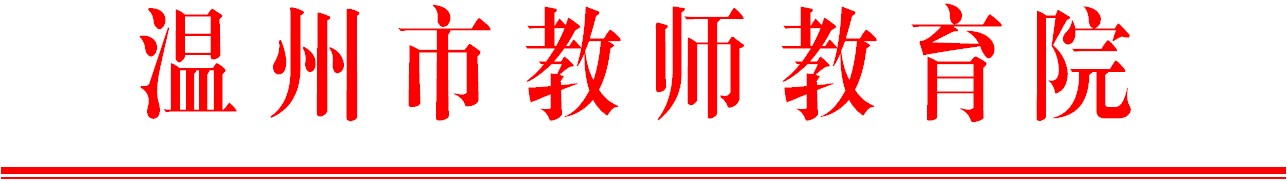 温师函〔2017〕114号关于举办温州市中学语文“新课标·新教材·新高考”高端论坛的通知 各县（市、区）教师培训机构，市局直属各高中、初中学校：为进一步把握新高考改革的方向，领会语文课程标准的理念，提升语文学科核心素养，更好地实现语文教育改革的目标，提高我市中学语文教育教学质量，经研究，决定联合北大语文教育研究所举办“新课标·新教材·新高考”高端论坛。现将有关事项通知如下：参加对象1.各县（市、区）和直属学校推荐的中学语文教研组长（备课组长）、中学语文骨干教师（名额分配见下表）；2.乐清市、永嘉县高中语文“绿耕送培”项目学员；3.市初中语文科幻题材作品教学专题培训班学员二 、培训安排论坛时间：2017年10月21日（一天）（请与会教师于8:45前到温州市第二外国语学校北欧厅一楼报到。）地点：浙江省温州市第二外国语学校（地址：温州市瓯海区南白象街道南湖路）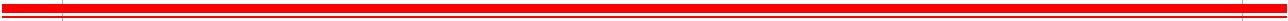 三、培训内容专家简介：温儒敏：北京大学语文教育研究所所长，曾任北京大学中文系主任、北京大学出版社总编，中国现代文学研究会会长，教育部义务教育语文课程标准修订专家组长。教育部义务教育语文教科书总主编，教育部基础教育课程教材专家委员会委员。山东大学文科一级教授，博士生导师。蔡  可：北京大学语文教育研究所研究员，北京大学中文系博士，中央教育科学研究所博士后，首都师范大学教育学院副教授，高中语文课程标准修订专家组成员，教育部“国培计划”专家库语文学科专家。四、名额分配五、其它本次培训费由市教育局统一拨付，差旅费回学员所在单位报销。请各县（市、区）教师培训机构和市局直属学校及时推荐教师参训，并请于2017年10月15日前，汇总本地区参训学员名单，填写汇总表（见附件），通过电子邮件发送至以下邮箱：81024176@qq.com 联系人： 陈秋莲， 电话： 0577-85511571，徐海波 ， 0577-85511580。附件：温州市中学语文“新课标·新教材·新高考”高端论坛报名汇总表温州市教师教育院2017年10月10日抄送：各县（市、区）教师培训机构。附件：温州市中学语文“新课标·新教材·新高考”高端论坛报名汇总表：（报送）单位：                                     时间主要内容专  家21日上午9：00-11:401.专家报告：高考语文命题改革趋向分析及教学的改进温儒敏  教授21日上午9：00-11:402.互动答疑温儒敏  教授21日下午13:00-16:001.专家报告：语文课程标准解读与中学语文课程建设蔡 可  教授21日下午13:00-16:002.互动答疑蔡 可  教授市直鹿城龙湾瓯海洞头永嘉乐清瑞安文成平阳泰顺苍南经开区高中每校4人553“绿耕”送培学员（无须另报）“绿耕”送培学员（无须另报）1038310初中每校4人88861010108108106学 段单  位（学校）姓  名联 系 电 话高 中高 中高 中高 中高 中初 中初 中初 中初 中初 中初 中初 中